Spokane Head Start /ECEAP/EHS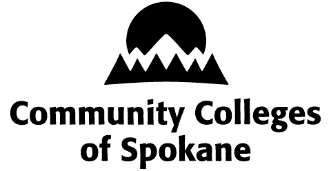 IN-KIND RECORD—Parent Volunteer Time Month/yearMonth/yearComponentComponentCenterService performedService performedHave parents who volunteer for you sign in each day that they volunteer and record the number of hours for that day. 5 mins - .08, 15 mins. = .25; 30 mins. = .50; and 45 mins. = .75.  Be sure to check the "First Time" column the first time a parent volunteers during each program year.Have parents who volunteer for you sign in each day that they volunteer and record the number of hours for that day. 5 mins - .08, 15 mins. = .25; 30 mins. = .50; and 45 mins. = .75.  Be sure to check the "First Time" column the first time a parent volunteers during each program year.Have parents who volunteer for you sign in each day that they volunteer and record the number of hours for that day. 5 mins - .08, 15 mins. = .25; 30 mins. = .50; and 45 mins. = .75.  Be sure to check the "First Time" column the first time a parent volunteers during each program year.Have parents who volunteer for you sign in each day that they volunteer and record the number of hours for that day. 5 mins - .08, 15 mins. = .25; 30 mins. = .50; and 45 mins. = .75.  Be sure to check the "First Time" column the first time a parent volunteers during each program year.Have parents who volunteer for you sign in each day that they volunteer and record the number of hours for that day. 5 mins - .08, 15 mins. = .25; 30 mins. = .50; and 45 mins. = .75.  Be sure to check the "First Time" column the first time a parent volunteers during each program year.Have parents who volunteer for you sign in each day that they volunteer and record the number of hours for that day. 5 mins - .08, 15 mins. = .25; 30 mins. = .50; and 45 mins. = .75.  Be sure to check the "First Time" column the first time a parent volunteers during each program year.Have parents who volunteer for you sign in each day that they volunteer and record the number of hours for that day. 5 mins - .08, 15 mins. = .25; 30 mins. = .50; and 45 mins. = .75.  Be sure to check the "First Time" column the first time a parent volunteers during each program year.Have parents who volunteer for you sign in each day that they volunteer and record the number of hours for that day. 5 mins - .08, 15 mins. = .25; 30 mins. = .50; and 45 mins. = .75.  Be sure to check the "First Time" column the first time a parent volunteers during each program year.Have parents who volunteer for you sign in each day that they volunteer and record the number of hours for that day. 5 mins - .08, 15 mins. = .25; 30 mins. = .50; and 45 mins. = .75.  Be sure to check the "First Time" column the first time a parent volunteers during each program year.Have parents who volunteer for you sign in each day that they volunteer and record the number of hours for that day. 5 mins - .08, 15 mins. = .25; 30 mins. = .50; and 45 mins. = .75.  Be sure to check the "First Time" column the first time a parent volunteers during each program year.DATEDATEPARENT’S PRINTED NAME & SIGNATUREPARENT’S PRINTED NAME & SIGNATUREPARENT’S PRINTED NAME & SIGNATUREPARENT’S PRINTED NAME & SIGNATURENO. OF HOURSNO. OF HOURSFIRST TIMEYES    |    NOFIRST TIMEYES    |    NOTOTAL HOURSTOTAL HOURSTOTAL HOURSTOTAL HOURSTOTAL HOURSTOTAL HOURS00TOTAL FIRST TIME VOLUNTEERSTOTAL FIRST TIME VOLUNTEERSTOTAL FIRST TIME VOLUNTEERSTOTAL FIRST TIME VOLUNTEERSTOTAL FIRST TIME VOLUNTEERSTOTAL FIRST TIME VOLUNTEERSPlease total each sheet individually. Attach Donation Receipts and/or Volunteer Service slips for community, student, professional or other nonparent volunteers. Be sure that each slip has appropriate signatures and accurate totals.Please total each sheet individually. Attach Donation Receipts and/or Volunteer Service slips for community, student, professional or other nonparent volunteers. Be sure that each slip has appropriate signatures and accurate totals.Please total each sheet individually. Attach Donation Receipts and/or Volunteer Service slips for community, student, professional or other nonparent volunteers. Be sure that each slip has appropriate signatures and accurate totals.Please total each sheet individually. Attach Donation Receipts and/or Volunteer Service slips for community, student, professional or other nonparent volunteers. Be sure that each slip has appropriate signatures and accurate totals.Please total each sheet individually. Attach Donation Receipts and/or Volunteer Service slips for community, student, professional or other nonparent volunteers. Be sure that each slip has appropriate signatures and accurate totals.Please total each sheet individually. Attach Donation Receipts and/or Volunteer Service slips for community, student, professional or other nonparent volunteers. Be sure that each slip has appropriate signatures and accurate totals.Please total each sheet individually. Attach Donation Receipts and/or Volunteer Service slips for community, student, professional or other nonparent volunteers. Be sure that each slip has appropriate signatures and accurate totals.Please total each sheet individually. Attach Donation Receipts and/or Volunteer Service slips for community, student, professional or other nonparent volunteers. Be sure that each slip has appropriate signatures and accurate totals.Please total each sheet individually. Attach Donation Receipts and/or Volunteer Service slips for community, student, professional or other nonparent volunteers. Be sure that each slip has appropriate signatures and accurate totals.Please total each sheet individually. Attach Donation Receipts and/or Volunteer Service slips for community, student, professional or other nonparent volunteers. Be sure that each slip has appropriate signatures and accurate totals.Submit in-kind records to your office assistant by the 5th of each month.Submit in-kind records to your office assistant by the 5th of each month.Submit in-kind records to your office assistant by the 5th of each month.Submit in-kind records to your office assistant by the 5th of each month.Submit in-kind records to your office assistant by the 5th of each month.Submit in-kind records to your office assistant by the 5th of each month.Submit in-kind records to your office assistant by the 5th of each month.Submit in-kind records to your office assistant by the 5th of each month.Submit in-kind records to your office assistant by the 5th of each month.Submit in-kind records to your office assistant by the 5th of each month.I verify that the information submitted is correct and accurate.I verify that the information submitted is correct and accurate.I verify that the information submitted is correct and accurate.I verify that the information submitted is correct and accurate.I verify that the information submitted is correct and accurate.I verify that the information submitted is correct and accurate.I verify that the information submitted is correct and accurate.I verify that the information submitted is correct and accurate.I verify that the information submitted is correct and accurate.I verify that the information submitted is correct and accurate.Staff signatureStaff signatureStaff signatureStaff signatureIN-KIND RECORD—Parent Volunteer HoursIN-KIND RECORD—Parent Volunteer HoursIN-KIND RECORD—Parent Volunteer HoursIN-KIND RECORD—Parent Volunteer HoursIN-KIND RECORD—Parent Volunteer HoursIN-KIND RECORD—Parent Volunteer HoursIN-KIND RECORD—Parent Volunteer HoursIN-KIND RECORD—Parent Volunteer HoursIN-KIND RECORD—Parent Volunteer HoursIN-KIND RECORD—Parent Volunteer HoursUse this form to document the number of hours that parents spend volunteering for the program.You may have multiple days on one form. You should start a new form each month.Be sure to complete all information. Specify the service performed by component (i.e., education is the component, classroom aide is the service).Because different activities have different dollar values, use one form for each type of volunteer service.Record the date, the number of hours, and get the parent’s signature for each day the parent volunteers.Original signatures are required; photocopies are not acceptable.Check the column if this is the first time the parent has volunteered during the current program year.Total the number of hours and the number of first-time volunteers on each page. Do not carry numbers over from a previous page—total each page separately.Initial the form before submitting it to your supervisor.Use this form to document the number of hours that parents spend volunteering for the program.You may have multiple days on one form. You should start a new form each month.Be sure to complete all information. Specify the service performed by component (i.e., education is the component, classroom aide is the service).Because different activities have different dollar values, use one form for each type of volunteer service.Record the date, the number of hours, and get the parent’s signature for each day the parent volunteers.Original signatures are required; photocopies are not acceptable.Check the column if this is the first time the parent has volunteered during the current program year.Total the number of hours and the number of first-time volunteers on each page. Do not carry numbers over from a previous page—total each page separately.Initial the form before submitting it to your supervisor.Use this form to document the number of hours that parents spend volunteering for the program.You may have multiple days on one form. You should start a new form each month.Be sure to complete all information. Specify the service performed by component (i.e., education is the component, classroom aide is the service).Because different activities have different dollar values, use one form for each type of volunteer service.Record the date, the number of hours, and get the parent’s signature for each day the parent volunteers.Original signatures are required; photocopies are not acceptable.Check the column if this is the first time the parent has volunteered during the current program year.Total the number of hours and the number of first-time volunteers on each page. Do not carry numbers over from a previous page—total each page separately.Initial the form before submitting it to your supervisor.Use this form to document the number of hours that parents spend volunteering for the program.You may have multiple days on one form. You should start a new form each month.Be sure to complete all information. Specify the service performed by component (i.e., education is the component, classroom aide is the service).Because different activities have different dollar values, use one form for each type of volunteer service.Record the date, the number of hours, and get the parent’s signature for each day the parent volunteers.Original signatures are required; photocopies are not acceptable.Check the column if this is the first time the parent has volunteered during the current program year.Total the number of hours and the number of first-time volunteers on each page. Do not carry numbers over from a previous page—total each page separately.Initial the form before submitting it to your supervisor.Use this form to document the number of hours that parents spend volunteering for the program.You may have multiple days on one form. You should start a new form each month.Be sure to complete all information. Specify the service performed by component (i.e., education is the component, classroom aide is the service).Because different activities have different dollar values, use one form for each type of volunteer service.Record the date, the number of hours, and get the parent’s signature for each day the parent volunteers.Original signatures are required; photocopies are not acceptable.Check the column if this is the first time the parent has volunteered during the current program year.Total the number of hours and the number of first-time volunteers on each page. Do not carry numbers over from a previous page—total each page separately.Initial the form before submitting it to your supervisor.Use this form to document the number of hours that parents spend volunteering for the program.You may have multiple days on one form. You should start a new form each month.Be sure to complete all information. Specify the service performed by component (i.e., education is the component, classroom aide is the service).Because different activities have different dollar values, use one form for each type of volunteer service.Record the date, the number of hours, and get the parent’s signature for each day the parent volunteers.Original signatures are required; photocopies are not acceptable.Check the column if this is the first time the parent has volunteered during the current program year.Total the number of hours and the number of first-time volunteers on each page. Do not carry numbers over from a previous page—total each page separately.Initial the form before submitting it to your supervisor.Use this form to document the number of hours that parents spend volunteering for the program.You may have multiple days on one form. You should start a new form each month.Be sure to complete all information. Specify the service performed by component (i.e., education is the component, classroom aide is the service).Because different activities have different dollar values, use one form for each type of volunteer service.Record the date, the number of hours, and get the parent’s signature for each day the parent volunteers.Original signatures are required; photocopies are not acceptable.Check the column if this is the first time the parent has volunteered during the current program year.Total the number of hours and the number of first-time volunteers on each page. Do not carry numbers over from a previous page—total each page separately.Initial the form before submitting it to your supervisor.Use this form to document the number of hours that parents spend volunteering for the program.You may have multiple days on one form. You should start a new form each month.Be sure to complete all information. Specify the service performed by component (i.e., education is the component, classroom aide is the service).Because different activities have different dollar values, use one form for each type of volunteer service.Record the date, the number of hours, and get the parent’s signature for each day the parent volunteers.Original signatures are required; photocopies are not acceptable.Check the column if this is the first time the parent has volunteered during the current program year.Total the number of hours and the number of first-time volunteers on each page. Do not carry numbers over from a previous page—total each page separately.Initial the form before submitting it to your supervisor.Use this form to document the number of hours that parents spend volunteering for the program.You may have multiple days on one form. You should start a new form each month.Be sure to complete all information. Specify the service performed by component (i.e., education is the component, classroom aide is the service).Because different activities have different dollar values, use one form for each type of volunteer service.Record the date, the number of hours, and get the parent’s signature for each day the parent volunteers.Original signatures are required; photocopies are not acceptable.Check the column if this is the first time the parent has volunteered during the current program year.Total the number of hours and the number of first-time volunteers on each page. Do not carry numbers over from a previous page—total each page separately.Initial the form before submitting it to your supervisor.Use this form to document the number of hours that parents spend volunteering for the program.You may have multiple days on one form. You should start a new form each month.Be sure to complete all information. Specify the service performed by component (i.e., education is the component, classroom aide is the service).Because different activities have different dollar values, use one form for each type of volunteer service.Record the date, the number of hours, and get the parent’s signature for each day the parent volunteers.Original signatures are required; photocopies are not acceptable.Check the column if this is the first time the parent has volunteered during the current program year.Total the number of hours and the number of first-time volunteers on each page. Do not carry numbers over from a previous page—total each page separately.Initial the form before submitting it to your supervisor.